Név: ........................................................... osztály:......KÉMIAKÖZÉPSZINTŰ ÍRÁSBELI VIZSGA2018. május 18. 8:00Időtartam: 120 percEMBERI ERŐFORRÁSOK MINISZTÉRIUMAFontos tudnivalókA feladatok megoldására 120 perc fordítható, az idő leteltével a munkát be kell fejeznie!A feladatok megoldási sorrendje tetszőleges.A feladatok megoldásához szöveges adatok tárolására nem alkalmas zsebszámológépet és négyjegyű függvénytáblázatot használhat, más elektronikus vagy írásos segédeszköz használata tilos!Figyelmesen olvassa el az egyes feladatoknál leírt bevezető szöveget, és tartsa be annak utasításait!A feladatok megoldását tollal készítse! Ha valamilyen megoldást vagy megoldásrészletet áthúz, akkor az nem értékelhető!A számítási feladatokra csak akkor kaphat maximális pontszámot, ha a megoldásban feltünteti a számítás főbb lépéseit is!Kérjük, hogy a szürkített téglalapokba semmit ne írjon!Egyszerű választásÍrja be az egyetlen megfelelő betűjelet a válaszok jobb oldalán található üres cellába!Melyik elemnek nincs(enek) allotróp módosulata(i)?NitrogénOxigénKénFoszforSzénMelyik folyamat endoterm az alábbiak közül?FagyásÉgésPárolgásTömény savak hígításaLecsapódásA sósav elektrolízise során…a katódon elektronleadás történik.csak az egyik elektródon történik gázfejlődés.az anódon oxigéngáz fejlődik.a pozitív póluson oxidáció történik.a katódon színes gáz fejlődik.Az alábbi anyagoknak – egy kivétellel –ugyanaz a vegyület a fő összetevője. Melyik a kivétel?MészkőMárványVízkőTimföldCseppkőA felsorolt vegyületpárok – egy kivétellel – egymásnak konstitúciós izomerjei. Melyik a kivétel?pentán, 2,2-dimetilpropánciklohexán, 2-metilpent-1-énetil-acetát, propánsavpropanal, acetonheptán, 3-etilpentánEsettanulmányOlvassa el figyelmesen az alábbi szöveget, és válaszoljon a kérdésekre!A szilikon azon műanyagcsoport elnevezése, ahol a polimer szerkezet alapját sziloxán lánc alkotja, vagyis a vegyületek "gerincét" egymáshoz kapcsolódó szilícium- és oxigénatomok alkotják.A szilikon polihisztora (részletek Nagy József professzorral készült interjúból)Milyen anyag a szilikon?Szervetlen polimer: lényegében olyan, mint a szilikátok, de az a különbség, hogy szerves csoportokat tartalmaz, így egy rideg, törékeny, kerámia- vagy üvegszerű anyaggal szemben olajokat, gyantákat, elasztomereket, gumikat lehet belőle gyártani. A természetes és a szerves alapú szintetikus gumi sem a hideget, sem a magasabb hőt nem bírja, a szilikongumi viszont alig változik –60 és 200 °C fok között. Ezért kezdték el használni a bombázógépekben. Ha a hagyományos gumiszigetelésű kábel meggyullad, rövidzárlat keletkezik. A szilikongumival szigetelt vezetékek jóval magasabb hőmérsékleten gyulladnak meg, akkor le is égnek, de kerámiaréteg képződik, és nem alakul ki rövidzárlat. A kedvező égési tulajdonságok mellett sok más előnye is van a szilikonnak, például jobban komprimálható (összenyomható), mint a szénhidrogén olajok, ezért lökésgátló olajnak, sőt szigetelőolajnak is használták a tankokban.A háború után rájöttek, hogy a szilikon a polgári életben is használható, és ma minden iparág alkalmazza, legfőképpen az építőipar és a vegyipar – például azért, mert hidrofób, tehát lepereg róla a víz, állja a hideget és a meleget, fiziológiailag inert, rendkívül jó szigetelő.Az épületeken a homlokzatokat kezelik szilikonnal: nagyon kevés anyagra van szükség, ezért a falak áteresztik a levegőt és a gőzt, de lepereg róluk. … A szilikonos védelem jó megoldás; a szilikonból még homlokzatfestéket, hézagtömítő kiteket is gyártanak. A múzeumokban is használják a szilikont állagmegőrzésre, de tovább megyek: a szétvert Pietà törésfelületeiről szilikonnal vették le a törésmintát és ennek segítségével pótolták az elpusztult részeket. … A szilikonnal készült művészfesték olyan időtálló, mint az üveg. …Szintén rengeteg szilikonszigetelőt használ például a műszeripar, az autóipar, a hír- adástechnika, ahol kisebb feszültségek fordulnak elő. A ragasztószalagot, a tapétát azért tudjuk könnyen lehúzni, mert a hordozó szilikonozva van.Engem elsősorban az orvosi alkalmazás izgat, ezen a területen értem el a legtöbb eredményt. Mivel a szilikon fiziológiailag inert, nagyon alkalmas lágy implantátumok készítésére. Az „átkos”-ban (rendszerváltás előtt) nem tudtuk importálni a drága ujjízületeket, a kéz kisebb csontjait, könyökízületeket, különböző szondákat. A kórházakat mi láttuk el ezekkel az implantátumokkal.Ugyancsak kísérleteztek intraokuláris lencsék gyártásával. Ezeket szürkehályog esetén használják: eltávolítják a biológiai lencsét, és beültetnek helyette egy műanyagot.(A teljes interjú a Magyar Kémikusok Lapja 2016. októberi számában jelent meg.)A szövegből keressen egy példát olyan szilíciumot és oxigént tartalmazó anyagra, amely törékeny, és egy példát olyanra, amely rugalmas! Az utóbbi anyagoknál milyen összetételbeli különbség eredményezi a rugalmasságot?A kvarc is szilíciumot és oxigént tartalmazó vegyület. Adja meg a kvarc kémiai nevét és képletét! Milyen rácstípus jellemzi ezt a vegyületet?Mit nevezünk polimerizációnak? Írjon egy példát (egyenlettel) polimerizációra!Adja meg annak a vegyületnek a nevét, amiből kiindulva állítják elő a (szénalapú) műgumit! A szerves vegyületek mely csoportjába tartozik ez a vegyület?Mi az előnye a szilikonguminak a szintetikus gumihoz képest?Milyen további előnyös tulajdonságai vannak a szilikonoknak? A szöveg alapján sorolja fel a szilikonok (legalább) három előnyös tulajdonságát!Soroljon fel három olyan iparágat vagy alkalmazási területet, ahol nagy mennyiségben használnak szilikonokat!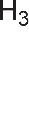 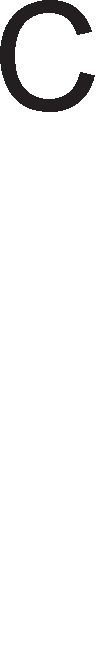 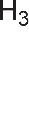 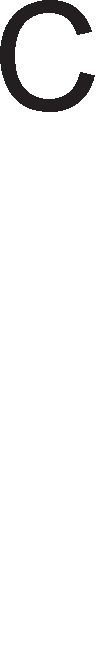 Négyféle asszociációAz alábbiakban két kötéstípust kell összehasonlítania. Írja be a megfelelő betűjelet a táblázat üres celláiba!Kovalens kötésIonos kötésMindkettőEgyik semMásodrendű kémiai kötés.Elsőrendű kémiai kötés.Közös elektronpár révén alakul ki.A szilárd nátrium-szulfátban megtalálható.Csak vegyületekben fordul elő.Ez eredményezi az ecetsavnak a molekulatömegéhez képest viszonylag magas forráspontját.Táblázatos feladatAz alábbi táblázatban, az első oszlopban szereplő csoportok képletét egészítse ki „NH2” csoporttal. Ezt követően értelemszerűen töltse ki a táblázatot!Kísérletek etanollalKísérletelemző feladatEgy főzőpohárba kiöntöttünk 12,00 cm3 etanolt, és lemértük a tömegét, amely 9,4716 grammnak adódott.Mennyi az etanol sűrűsége?……………………………………………………………….Milyen az etanol sűrűsége a vízhez képes? Tegye ki a megfelelő relációjelet (<, >, =)!víz…	etanolA kiöntött etanolt ugyanekkora térfogatú vízhez öntjük.A kapott oldat kémhatása:…………………………………………………...……………Kémcsőbe kevés (kb. 2-2 cm3) etanolt, tömény kénsavoldatot és ecetsavat öntünk, és óvatosan vízfürdőn melegítjük.A keletkezett termék (szobahőmérsékleten vizsgálva):szaga: ………………..	színe: ………………..	halmazállapota: …………..Írja fel a lejátszódó reakció egyenletét!………………………………………………….....................................................................Rajzolja fel a keletkezett termék szerkezeti képletét! ………………………….............A termék neve: ………………...............................................................................................Vegyületcsoport neve (funkciós csoportja alapján): ….........……………………………….Kémcsőben levő etanolba felhevített réz(II)-oxidot teszünk.Írja fel a lejátszódó reakció egyenletét! Jelölje a reakcióban az oxidálószert és a redukálószert!……………………………………………………………………………………………...Rajzolja fel a keletkezett termék szerkezeti képletét! ………………………….............A termék neve: ………………...….........…………………………………………………...Vegyületcsoport neve (funkciós csoportja alapján): ………………………………………...Fülke alatt porcelántálba kb. 1 cm3 etanolt teszünk és égő gyújtó pálcát tartunk a folyadékhoz.Mi történik?Írja fel a lejátszódó reakció egyenletét! …………………………………………………..Táblázatos feladatEbben a feladatban három kémiai elemet kell összehasonlítania. Töltse ki a táblázat üresen hagyott celláit!Alternatív feladatA következő feladatnak – érdeklődési körétől függően – csak az egyik változatát kell meg- oldania. A vizsgadolgozat megfelelő helyén meg kell jelölnie a választott feladat betűjelét (A vagy B). Amennyiben ez nem történt meg, és a választás ténye a dolgozatból sem derül ki egyértelműen, akkor minden esetben az első választható feladat megoldása kerül értékelésre.A választott feladat betűjele:Elemző feladatA következő, hétköznapokban is használt vegyületek jellemző tulajdonságait és reakcióit kell megadni. Adja meg a felsorolt vegyületek képletét, és írja a megfelelő helyre a felsorolt anyagok egyikét:Erős bázis, a zsíroldásra használt háztartási szerek alkotórésze:………………………….Milyen folyamat játszódik le a zsírok és a fenti vegyület között?……………………………………………………………………………………………….Az építőiparban használják, pl. a malter egyik összetevője: ………………………………..A malter megkötésében szerepet játszik a fenti vegyület szén-dioxiddal lejátszódó reakciója.Írja fel a reakció egyenletét!…………………………………………………….………...Vizes oldata enyhén lúgos kémhatású, gyomorbántalmakra használt gyógyszer alkotórésze lehet, amely a gyomorban felgyülemlett sósavat tudja közömbösíteni:……………………………..Írja fel a közömbösítés egyenletét!……………………………………………………………………………………………….A mosószerek alkotórésze lehet, többek között, mint vízlágyítószer: ……………………...Adja meg a vízlágyítás során keletkező csapadék képletét!……………………………………………………………………………………………….Számítási feladatA víz keménysége 1 német keménységi fok (1 NK°) akkor, ha a kalcium- és magnéziumionok együttes koncentrációja 1,79·10–4 mol/dm3. A mosás során a 25,00 l mosóvízhez 130,0 g olyan mosóport adunk, amelynek 1,50 tömegszázaléka vízmentes nátrium-foszfát.Rendezze a vízlágyítás során lejátszódó reakciók egyenleteit!Ca2+ +	Na3PO4 = Ca3(PO4)2 +	Na+Mg2+ +	Na3PO4 = Mg3(PO4)2 +	Na+Ha a mosáshoz használt csapvíz keménysége 7,20 NK°, a mosópor hozzáadását követően hány NK° lesz a mosóvíz keménysége (feltételezzük, hogy egyéb vízlágyító anyagot nem tartalmaz a mosószer)?A dissous-gázElemző és számítási feladatA dissous-gáz oldott gázt jelent (dissous francia szó = oldott), de általában a lánghegesztéshez használt acetilént értjük alatta. Gázpalackban tárolásának az a nehézsége, hogy nagy nyomáson nem cseppfolyósítható: palackozáshoz azt a tulajdonságát használják fel, hogy jól oldódik acetonban. A dissous-gáz befogadására szolgáló palackok belsejét valamilyen porózus masszával töltik ki, amely magába szívja a gázzal telített acetont. A porózus anyag általában kovaföld, azbeszt, cement és faszén keverékéből áll. A megfelelő lánghoz az acetilén-oxigén keverési aránya 1:1, azaz 1 m3 gázhoz 1 m3tiszta oxigén szükséges, mivel a tökéletes égéshez szükséges további oxigént a környező levegőből veszi fel.Egy gázpalackban 16 liternyi aceton van, amit kb. 2 MPa nyomáson acetilénnel telítenek. Ilyen körülmények között 1 liter aceton 7,50 kg acetilént képes feloldani. Hány m3 25 °C-os, standard nyomású acetilént lehet kinyerni ebből a palackból, feltételezve, hogy az acetilén teljes mennyisége eltávozik?Írja fel az acetilén tökéletes égésének reakcióegyenletét!Ha az acetilén 1,00 m3-éhez 1,00 m3azonos állapotú oxigént kevernek, hány m3 további azonos állapotú levegőre van szükség a tökéletes égéshez? (A levegő 21,0 térfogatszázalék oxigént, 79,0 térfogatszázalék nitrogént tartalmaz.)Lánghegesztéshez más éghető gázt, így pl. hidrogént is használnak. Számítással állapítsa meg, hogy 1,00–1,00 kg acetilén vagy hidrogén elégetése során szabadul fel nagyobb hőmennyiség!ΔkH(H2O(f)) = –286,0 kJ/mol, ΔkH(CO2(g)) = –394 kJ/mol,ΔkH(acetilén(g)) = 228 kJ/molA fenti két gáz közül melyik alkalmazása szennyezi kevésbé a levegőt? Válaszát indokolja!Számítási feladatEgy ismeretlen vegyület 40,0 tömegszázalék szenet, 6,67 tömegszázalék hidrogént és 53,33 tömegszázalék oxigént tartalmaz. A vegyületből oldatot készítünk: 300,0 g vízben 100,0 g vegyületet oldunk fel. A kapott oldat 1,600 mol/dm3 koncentrációjú, sűrűsége 1,152 g/cm3.Hány tömegszázalékos a készített oldat?Mennyi az ismeretlen vegyület moláris tömege?Mi a vegyület molekulaképlete?dátum	javító tanárdátum	dátumjavító tanár	jegyzőPótlapok számaPótlapok számaTisztázatiPiszkozati1.2.3.4.5.6.CsoportA vegyület neveA részecskék között ható legerősebbkölcsönhatásHalmazállapot (25 °C-on,standardnyomáson)Vizes oldatának kémhatásaH–1.5.9.13.CH3–2.6.10.14.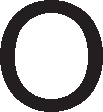 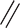 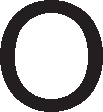 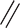 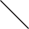 3.7.11.HOOC–CH2–4.8.12.A legnagyobb mennyiségben előforduló izotóp vegyjele (feltüntetve a rendszámotés a tömegszámot)40Ca2056Fe261.Protonok száma az atomban2.3.4.Neutronok száma az atomban5.6.16Az elem rácstípusa7.8.9.10.11.Az atomjából kémiai reakció során képződő egyszerű ion(ok) képlete12.S2–13.14.16.Lehetséges oxidja(i)nak képlete15.17.18.19.Az oxidok vízzel való reakciójasorán keletkező termék képlete ésneve (ahol nincs folyamat, azt20.vízszintes vonallal jelezze)marónátron………………………szóda……………………..oltott mész………………………szódabikarbóna……………………..pontszámpontszámmaximáliselért1. Egyszerű választás52. Esettanulmány123. Négyféle asszociáció64. Táblázatos feladat105. Kísérletelemző feladat166. Táblázatos feladat157. Alternatív feladat108. Elemző és számítási feladat169. Számítási feladat10Az írásbeli vizsgarész pontszáma100pontszáma egész számra kerekítvepontszáma egész számra kerekítveelértprogramba beírtFeladatsor